ČetvrtakSat 1= Hrvatski jezikDanas opet pogledaj crtić o tri praščića. Nakon toga odgovori na pitanja.Koliko praščića imamo u crtiću? Što su gradili? Tko im je srušio? Kako im je vuk srušio kuće? Je li srušio sve tri kuće? U koju kuću su se sakrili? Tko zna pokazati na slici? Što je vuk napravio kada nije mogao otpuhati kuću?Sat 2= Hrvatski jezikZamoli starijeg člana obitelji da ti izreže sličice pa ih posloži redom kojim su se dogodile.   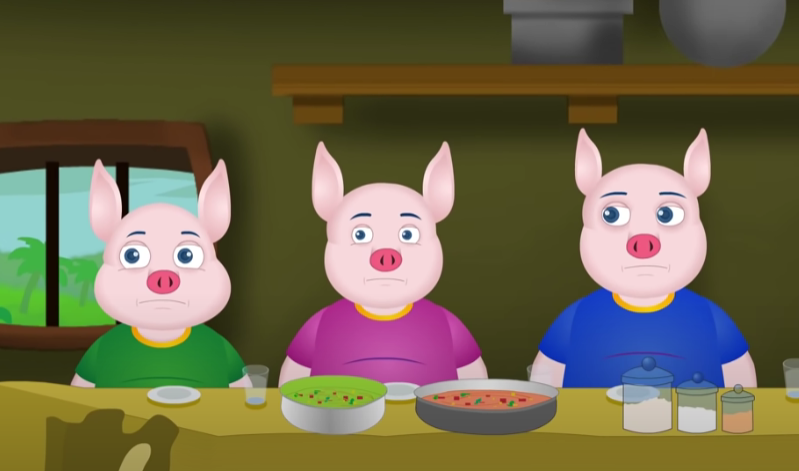 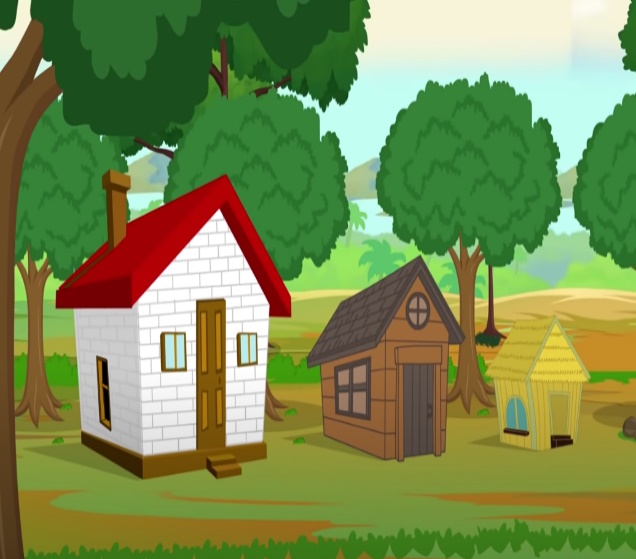 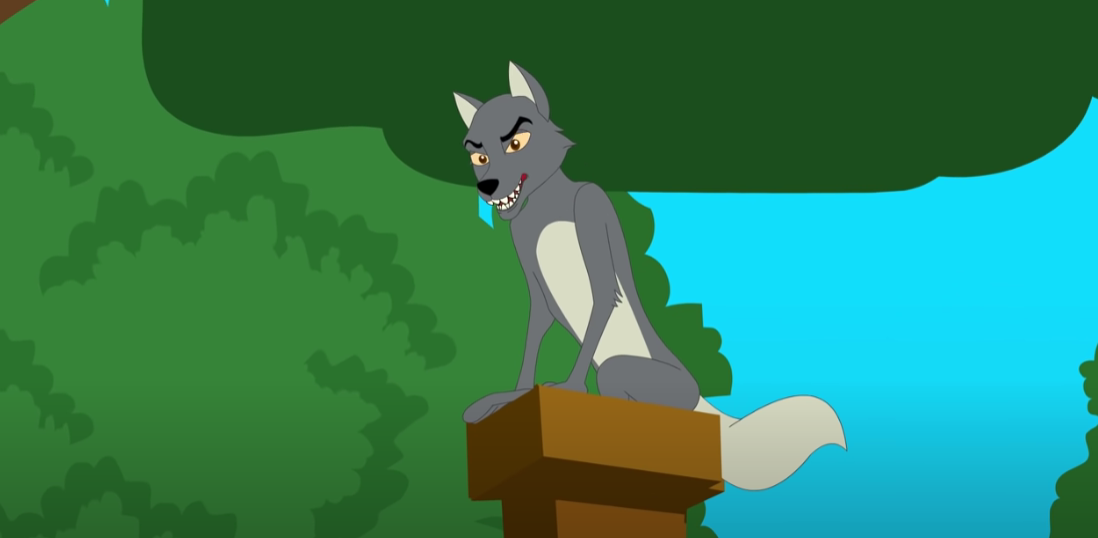 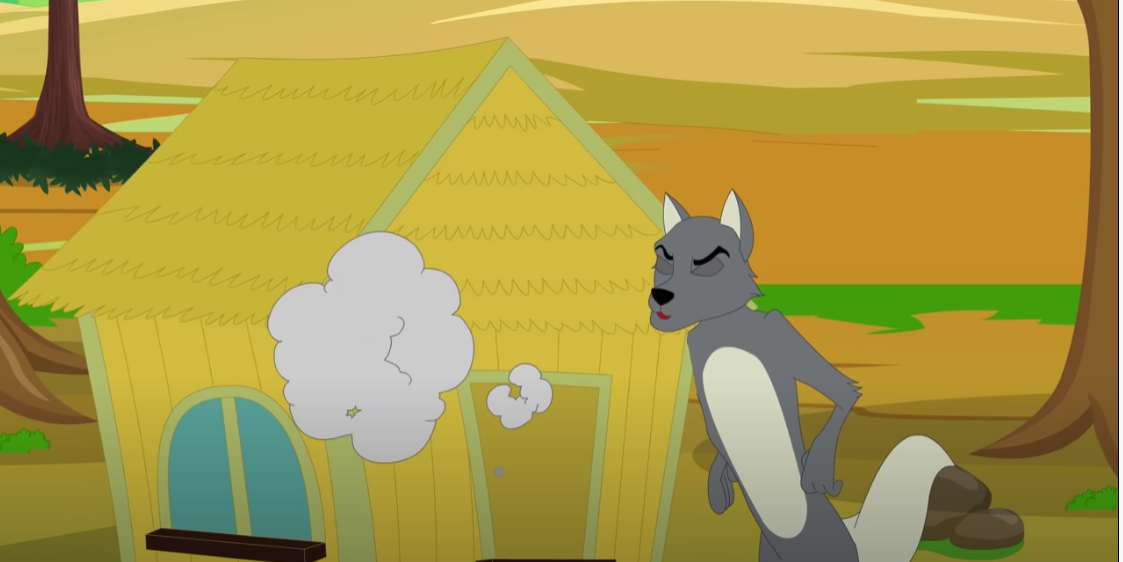 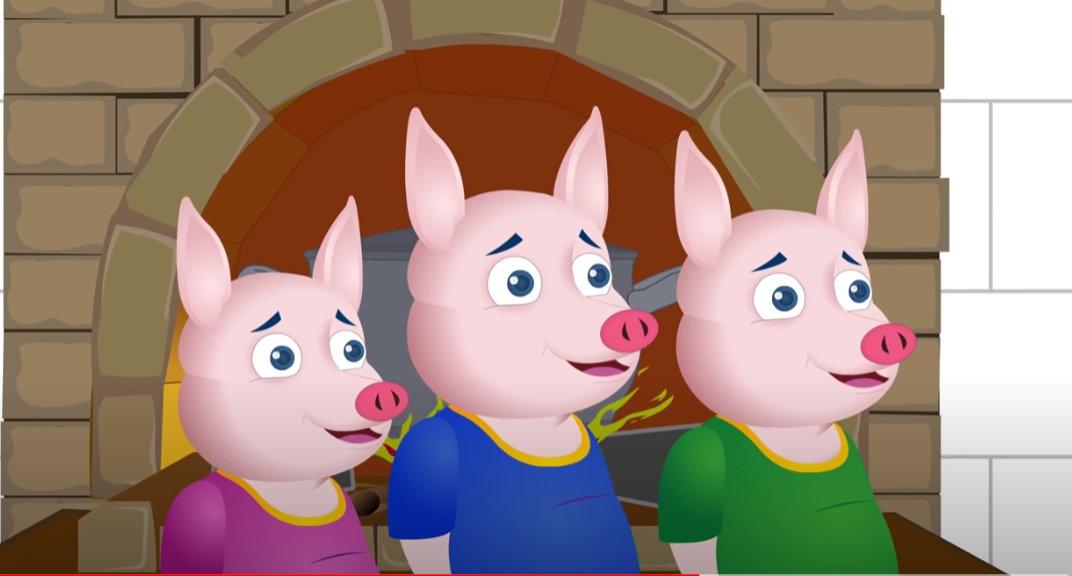 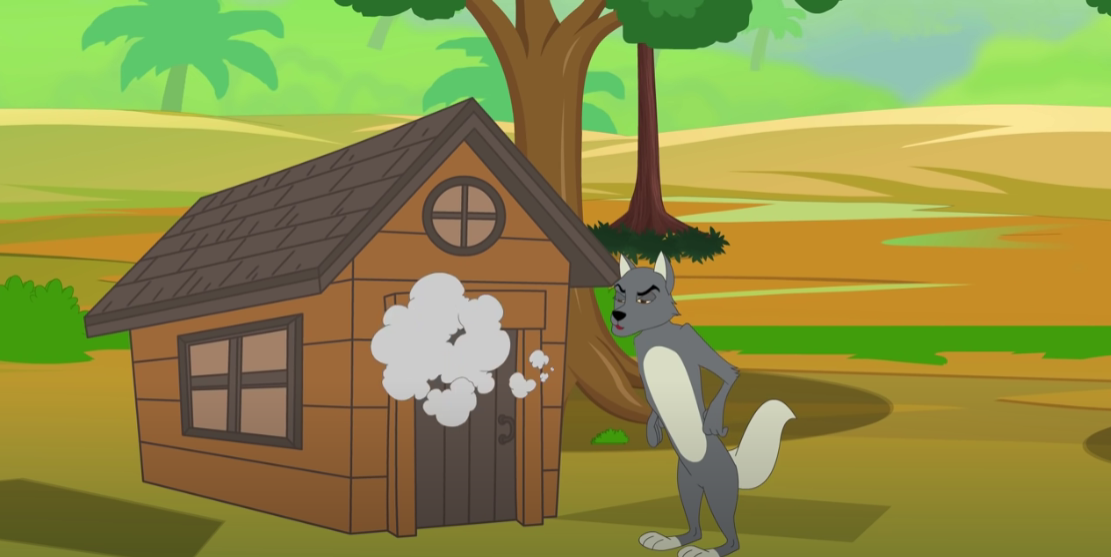 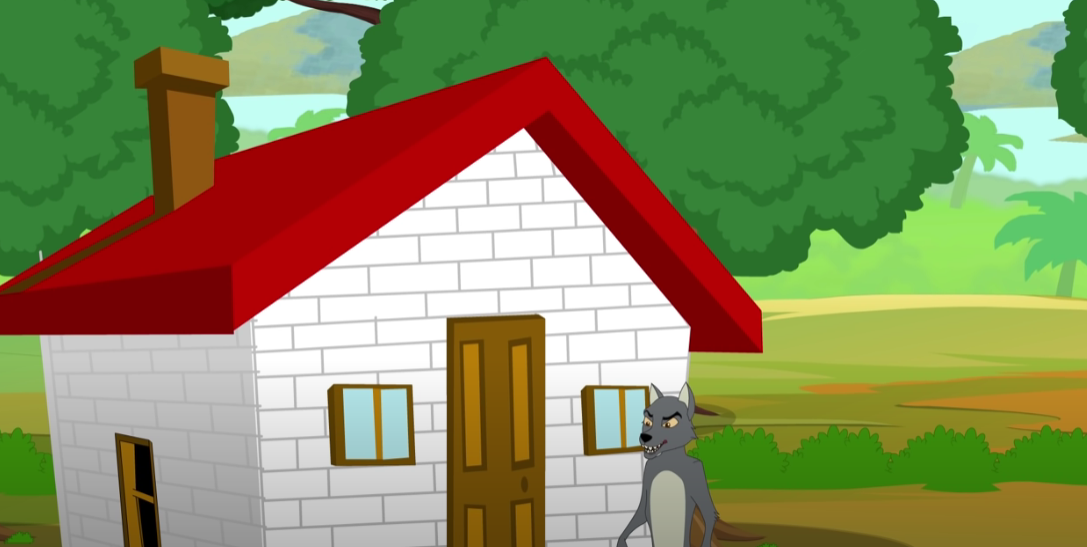 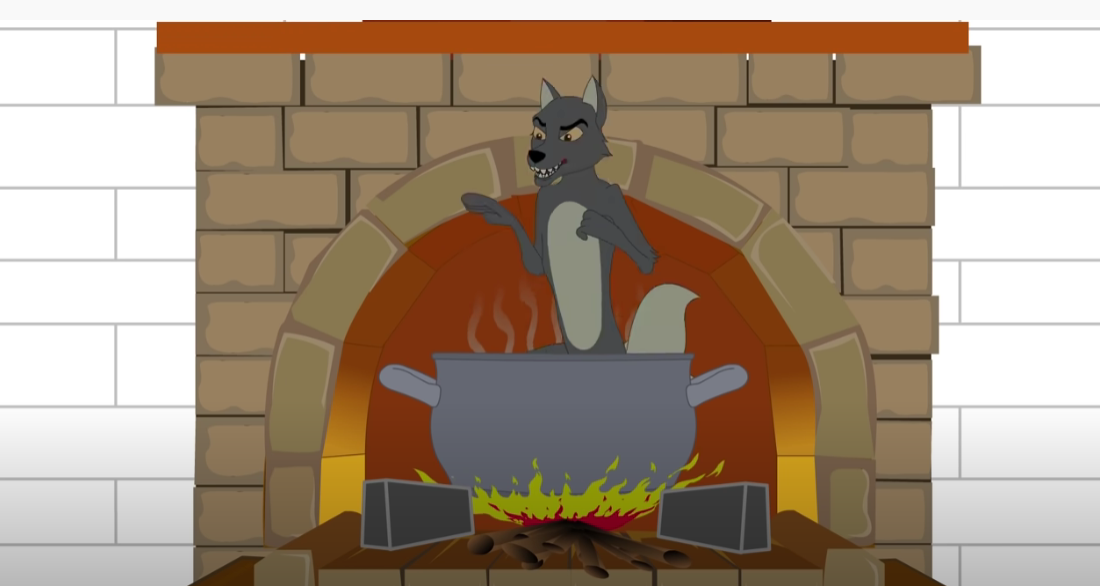 Sat 3= MatematikaOboji kružiće u kojima se nalaze dvije životinje.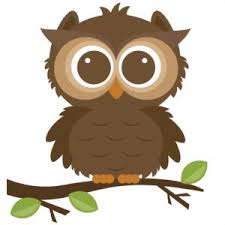 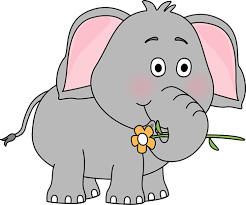 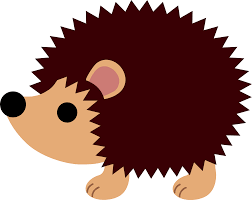 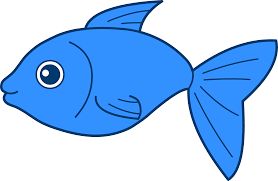 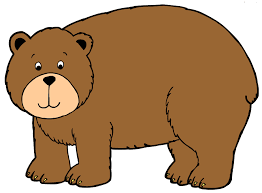 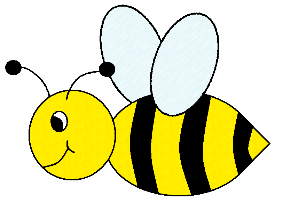 Sat 4= Priroda i društvoPogledaj sličice i imenuj radnje koje se odvijaju u kuhinji i kupaoni.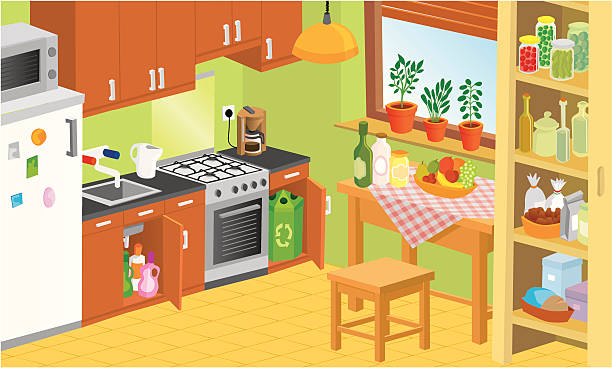 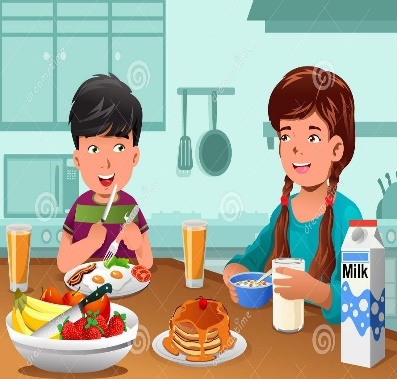 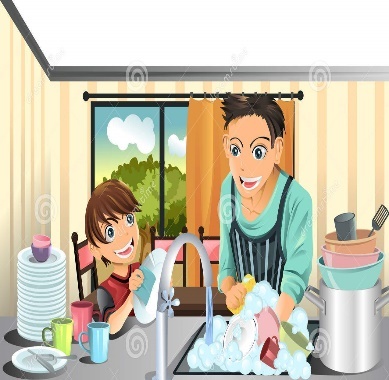 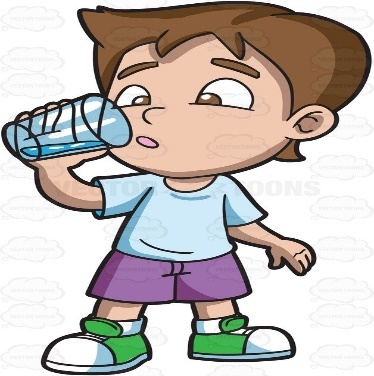 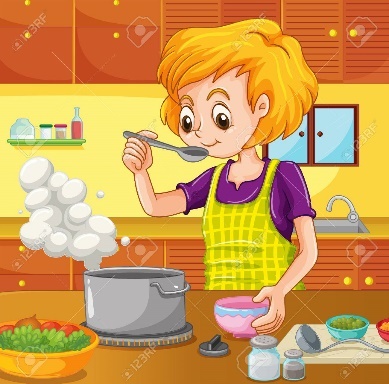 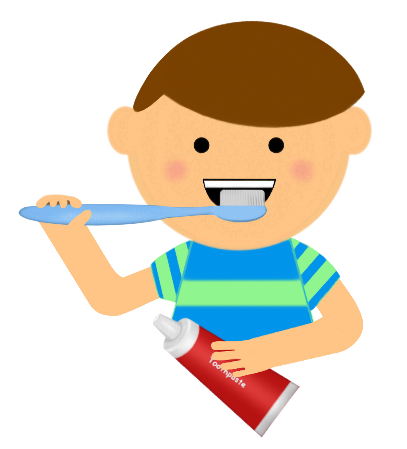 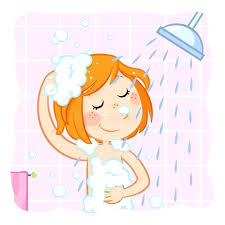 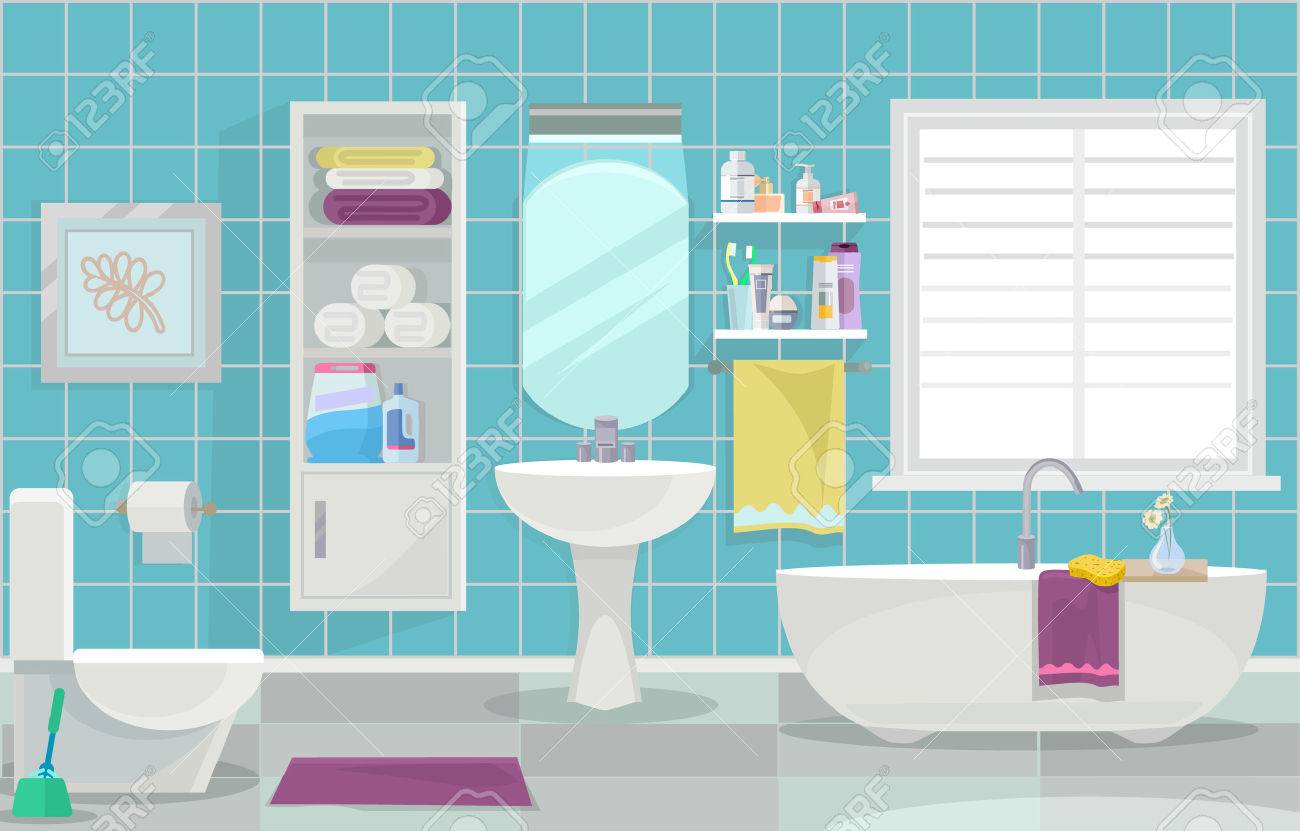 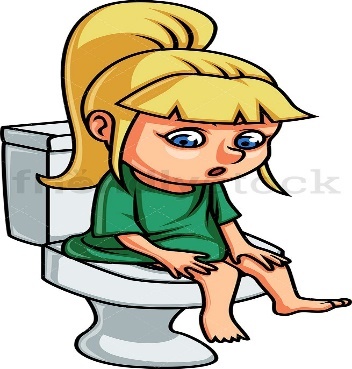 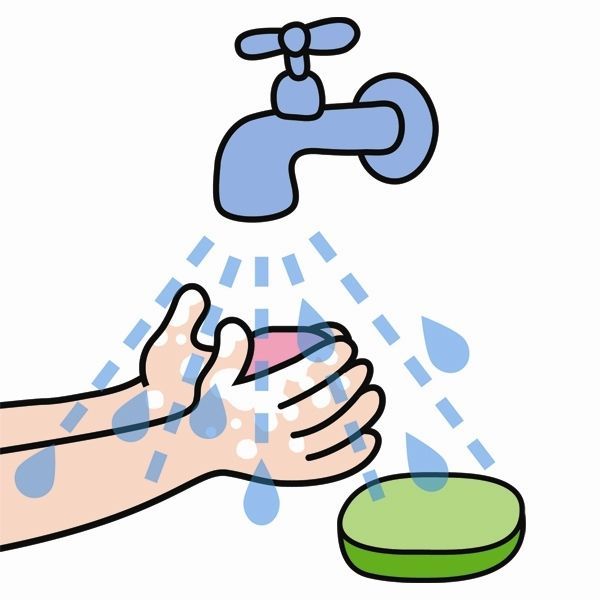 Sat 5= Tjelesna i zdravstvena kulturaI danas te očekuje bacanje lopte u koš. Uživaj u igri 